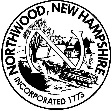 Northwood, NH Board of Selectmen Budget Worksession AgendaNorthwood Town HallJuly 10, 2019 –5:00 p.m.- 7:00p.m.6:00 pm Call to Order, Roll Call and Pledge of Allegiance This is a Board Of Selectmen Worksession and therefore respectfully the Board will not entertain public comment.   Adjournment*Any person requiring interpretive or other accommodations is asked to contact the Town Office at least 48 hours prior to the start of the meeting.